URZĄD MIASTA ŻYRARDOWA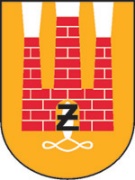              Plac Jana Pawła II Nr 1, 96-300 Żyrardów, tel.: 46 858-15-60www.zyrardow.pl, www.bip.zyrardow.plŻyrardów, 14.07.2023 r.ZP.271.2.34.2023.ARINFORMACJA Z OTWARCIA OFERT	Zamawiający na podstawie art. 222 ust. 5 ustawy Prawo zamówień publicznych 
(Dz. U. z 2022 r., poz. 1710 ze zm.), udostępnia informację z otwarcia ofert w postępowaniu 
pn. „Rewitalizacja XIX w. Osady Fabrycznej w Żyrardowie poprzez zachowanie europejskiego dziedzictwa kulturowego”	W terminie składania ofert tj. do dnia 14.07.2023 r. godz. 12:00 do Zamawiającego wpłynęła 1 oferta. Przed otwarciem ofert podano kwotę, jaką Zamawiający zamierza przeznaczyć na sfinansowanie zamówienia w wysokości: 1 975 000,00 zł.Ofertę złożył Wykonawca:(-) W zastępstwie Prezydenta Miasta Żyrardowa                                                                          Adam LemieszPierwszy Zastępca Prezydenta Miasta Żyrardowal.p.Wykonawca i adresCena w złotych1.Baobab Brandys Sp. z o.o., ul. Swarzewska 50/2, 01-821 Warszawa             2 548 818,13